    Český rybářský svaz z.s.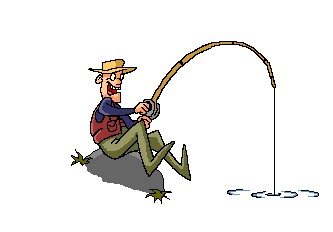 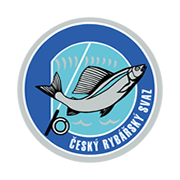                        místní organizace                 377 01 Jindřichův Hradec, Schwaigrova 1118/II         telefon:  380 427 687,  mail: rybari@crsjhradec.czPROVOZNÍ   REŽIM   KANCELÁŘEČRS   z.s.  místní organizace   JINDŘICHŮV   HRADECOPATŘENÍ  V SOUVISLOSTI  S  PANDEMIÍ  COVID-19Kancelář obnovuje svou činnost, včetně výdeje povolenek k rybolovu od pátku 3. dubna 2020 v omezeném režimu pro rybářskou veřejnost :PO	8.00	-  12.00    13.00  -  16.00ST 	8.00	-  12.00    	PÁ 	8.00	-  12.00 Výdej povolenek, případně záznamy do členských legitimací se budou vyřizovat jednotlivě tzn., že v kanceláři může být vždy pouze jeden člověk.Členové ČRS vstupující do kanceláře místní organizace musí mít nasazenu ochrannou roušku, která musí zakrývat nos i ústa! Zákaz používání respirátorů s výdechovým ventilem! Při nesplnění této podmínky nebude žádající obsloužen!Prosíme členy, aby měli veškeré doklady, potvrzení o platbách, příp. další doklady potřebné k vyřízení požadovaného úkonu řádně připravené předem, aby se vzájemný kontakt s pracovnicí výdejního místa omezil na minimálně možnou dobu.Čekající ve vestibulu, případně vně budovy jsou povinni mezi sebou zachovávat minimální bezpečný odstup 2 m.Tento provozní režim, vydaný v souvislosti s opatřeními zavedenými pro ochranu obyvatel České republiky, je v platnosti do odvolání.Informace spojené s omezeními výkonu rybářského práva a pohybu osob jsou souhrnně uvedené na webu JčÚS - http://www.crscb.cz/aktuality/                 Ing. Josef Kostka					  Luboš Brom      předseda ČRS z.s. MO J.Hradec		        jednatel ČRS z.s. MO J.Hradec				